Paizs János posztumusz koronaőr százados emlékére 2017. november 12-én emléktábla avatásra kerül sor KocsonPaizs János koronaőr főtörzsőrmester 1906. október 18-án, Kocson született, és 1962. július 27-én hunyt el ugyanitt. Katonai szolgálata alatt, a Koronaőrség állományába került. 1938-ban az Eucharisztikus Kongresszus koronaőr résztvevője, és a Szent Jobbot szállító Aranyvonatot kísérő díszőrség tagja is volt.1944. október 15.-i sikertelen kiugrási kísérlet utáni napon vegyes SS német egységek ostromolták a vár alatti koronaőr laktanyát. Annak elfoglalása, és a koronaőrség lefegyverzése után kezdődött a Szent Korona a magyarországi háborús cselekmények előli menekítése. Amelyben Paizs János koronaőr főtörzsőrmester 1945. március 27-én a Pajtás Ernő ezredes vezette koronaőr állománnyal több magyarországi helyszín után vitték és rejtették el az ausztriai Mattsee környékén.Később az amerikai hadsereg által kikényszerített és kiásatott ereklyéket parancsnokával elkísérte a németországi heidelbergi átadásra is, 1945. július 25-én. A honvédelmi miniszter 1993-ban rehabilitálta és posztumusz előléptette századossá, 73/1993. számú parancsában.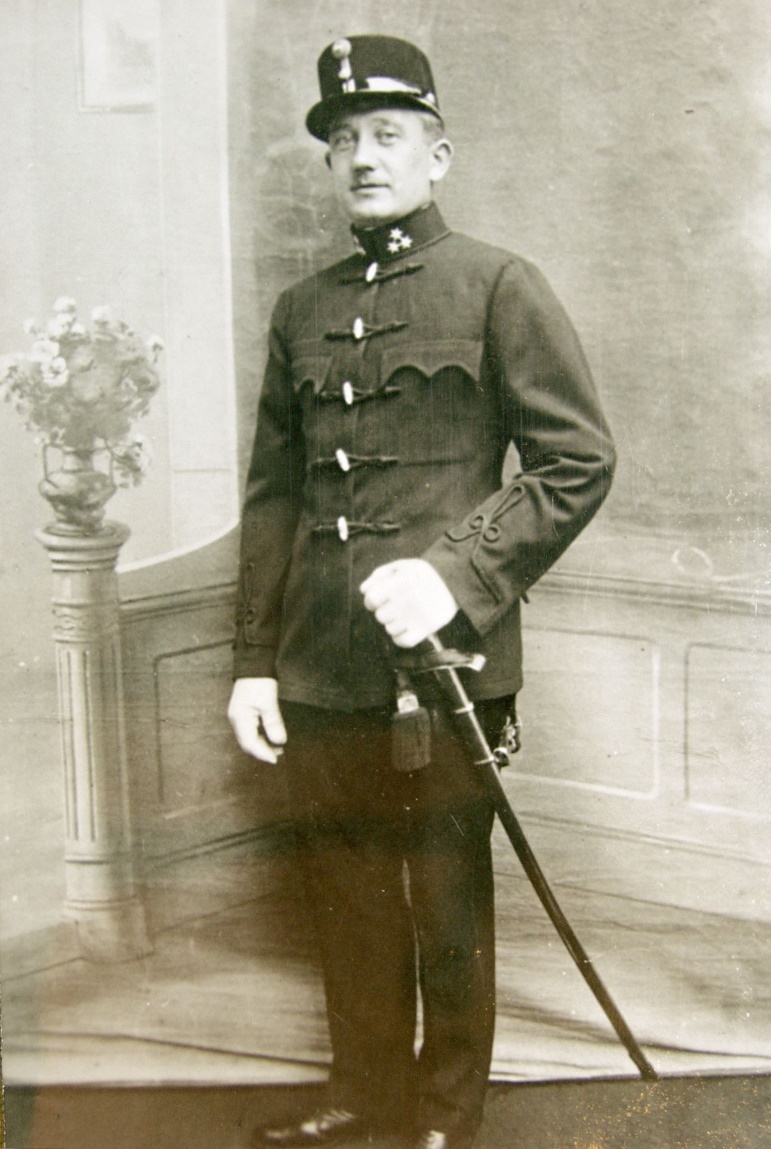 